2018 THANKSGIVING MENU 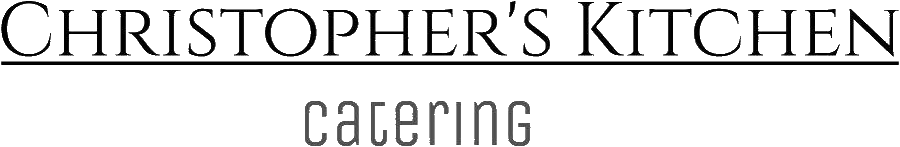 165 Amboy Rd #504Morganville, NJ 07751
 www.cateringservicenj..com 732-491-3399*All orders are due by Thursday, November 15 ** $200 MINIMUM COMPLETE TRADITIONAL THANKSGIVING TURKEY PACKAGES WHOLE HERB ROASTED NATURAL TURKEY WITH PAN GRAVY BUTTER WHIPPED POTATOESTRADITIONAL HERB STUFFING  FALL VEGETABLE MEDLEY MAPLE AND CINNAMON ROASTED SWEET POTATOES CRANBERRY, ORANGE AND GINGER CHUTNEY CHOICE OF PUMPKIN OR APPLE PIE FOR 4-6:  $190 FOR 8-10:  $319 FOR 14-16:  $479 APPETIZERS LUMP CRABCAKES WITH CHIPOTLE AIOLI   $33/DOZEN CHILLED POACHED SHRIMP WITH CITRUS GINGER COCKTAIL SAUCE   $28/DOZEN  CRANBERRY, ORANGE, WALNUTS AND BRIE PHYLLO ROLLS    $27/ DOZEN WILD MUSHROOM, TRUFFLE AND GRUYERE TARTS   $27/DOZEN SHEPARDS PIE, BEEF, VEGETABLES, DUCHESS POTATOES   $25/DOZEN SOUP BUTTERNUT SQUASH AND GINGER BISQUE  $12/QUART SALAD BABY GREENS, GOAT CHEESE, DRIED CRANBERRIES, MAPLE PECANS, WHITE BALSAMIC VINAIGRETTE  SERVES  8 $42 SIDESSWEET POTATO CASSEROLE WITH PECAN PRALINE CRUNCH   $45/HALF PAN MASHED GOLDEN TURNIPS WITH TOBACCO ONIONS   $10/LB BUTTER WHIPPED POTATOES   $9/LB MAPLE AND CINNAMON ROASTED SWEET POTATOES   $8/LB FALL VEGETABLE MEDLEY   $10/LB HARICOT VERT WITH ALMONDS   $12/LB  ROASTED BUTTERNUT SQUASH WITH CRANBERRIES, SPINACH AND PUMPKIN SEEDS   $12/LB BACON AND SHALLOT ROASTED BRUSSEL SPROUTS   $13/LB TRADITIONAL HERB STUFFING   $8/LB NATURAL TURKEY GRAVY   $11/QUART CRANBERRY, ORANGE AND GINGER CHUTNEY   $8/PINT ENTREES WHOLE HERB ROASTED NATURAL TURKEY   $11/LB SHALLOT AND THYME ROASTED TURKEY BREAST WITH PAN GRAVY   $16/LB SLOW COOKED ROSEMARY PRIME RIB WITH ROASTED GARLIC AU JUS   $31/LB  (5# minimum)WHOLE ROASTED FILET MIGNON WITH HORSERADISH AND MUSTARD AIOLI   $45/LB  (3# minimum)ROASTED SALMON WITH BALSAMIC AND RED WINE CARAMELIZED ONIONS  $27/LB  (3# minimum)BROWN SUGAR, POMMEGRANATE AND GINGER GLAZED HAM   $11/LB  (3# minimum)DESSERTS TRADITIONAL PUMPKIN PIE   $17/SERVES 8 TRADITIONAL APPLE PIE   $18/SERVES 8 INDIVIDUAL BLACK CHERRY RICOTTA CHEESECAKES $8/EACHKEY LIME MOUSSE PIE $44/SERVES 12 CHOCOLATE DECADENCE WITH MOCHA AND DARK CHOCOLATE MOUSSE, CHOCOLATE COOKIE CRUMBLE $44/SERVES 12         *Pick up at 618 Restaurant Located at 618 Park Avenue in Freehold, NJ